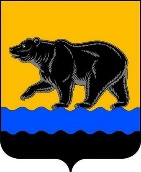 АДМИНИСТРАЦИЯ ГОРОДА НЕФТЕЮГАНСКАпостановлениег.НефтеюганскО внесении изменений в постановление администрации города Нефтеюганска от 15.11.2018 № 591-п «Об утверждении муниципальной программы «Управление муниципальными финансами города Нефтеюганска»В связи с уточнением объемов бюджетных ассигнований и лимитов бюджетных обязательств, в соответствии с постановлениями администрации города Нефтеюганска от 27.09.2018 № 483-п «Об утверждении перечня муниципальных программ города Нефтеюганска», от 18.04.2019 № 77-нп                «О модельной муниципальной программе города Нефтеюганска, порядке принятия решения о разработке муниципальных программ города Нефтеюганска, их формирования, утверждения и реализации» администрация города Нефтеюганска постановляет:1.Внести изменения в постановление администрации города Нефтеюганска от 15.11.2018 № 591-п «Об утверждении муниципальной программы «Управление муниципальными финансами города Нефтеюганска» (с изменениями, внесенными постановлениями администрации города                       от 25.01.2019 № 27-п, от 05.02.2019 № 46-п, от 13.05.2019 № 236-п,                           от 24.09.2019 № 979-п, от 31.10.2019 № 1204-п, от 13.11.2019 № 1266-п,                     от 06.02.2020 № 134-п, от 18.05.2020 № 756-п), а именно: в приложении                        к постановлению:1.1.В паспорте муниципальной программы «Управление муниципальными финансами города Нефтеюганска» строку «Параметры финансового обеспечения муниципальной программы» изложить в следующей редакции:«».1.2.Таблицы 2, 4 муниципальной программы изложить согласно приложению к настоящему постановлению.2.Департаменту по делам администрации города (Прокопович П.А.) разместить постановление на официальном сайте органов местного самоуправления города Нефтеюганска в сети Интернет.Глава города Нефтеюганска 			                                          С.Ю.ДегтяревПриложениек постановлениюадминистрации городаот 23.09.2020 № 1576-пТаблица 2Перечень основных мероприятий муниципальной программы Таблица 4 Характеристика основных мероприятий муниципальной программы, их связь с целевыми показателямиПримечания:* Заполняется при наличии.** Характеристика, методика расчета или ссылка на форму федерального статистического наблюдения.*** Указывается при наличии подпрограмм.Параметры финансового обеспечения муниципальной программы Общий объём финансирования муниципальной программы за счёт средств местного бюджета составляет 810 063,493 тыс. рублей, в том числе:2019 - 66 041,659 тыс. рублей;2020 – 75 483,634 тыс. рублей;2021 – 81 442,900 тыс. рублей;2022 - 66 330,000 тыс. рублей;2023 - 69 156,800 тыс. рублей;2024 - 64 515,500 тыс. рублей;2025 - 64 515,500 тыс. рублей;2026-2030- 322 577,500 тыс.рублейНомероснов-ного меро-прия-тияОсновные мероприятия муниципальной программы (их связь целевыми показателями муниципальной программы)Основные мероприятия муниципальной программы (их связь целевыми показателями муниципальной программы)Ответственный исполнитель (соисполнитель)Ответственный исполнитель (соисполнитель)Источники финанси-рованияФинансовые затраты на реализацию (тыс. рублей)Финансовые затраты на реализацию (тыс. рублей)Финансовые затраты на реализацию (тыс. рублей)Финансовые затраты на реализацию (тыс. рублей)Финансовые затраты на реализацию (тыс. рублей)Финансовые затраты на реализацию (тыс. рублей)Финансовые затраты на реализацию (тыс. рублей)Финансовые затраты на реализацию (тыс. рублей)Финансовые затраты на реализацию (тыс. рублей)Финансовые затраты на реализацию (тыс. рублей)Номероснов-ного меро-прия-тияОсновные мероприятия муниципальной программы (их связь целевыми показателями муниципальной программы)Основные мероприятия муниципальной программы (их связь целевыми показателями муниципальной программы)Ответственный исполнитель (соисполнитель)Ответственный исполнитель (соисполнитель)Источники финанси-рованиявсеговсегов том числев том числев том числев том числев том числев том числев том числев том числеНомероснов-ного меро-прия-тияОсновные мероприятия муниципальной программы (их связь целевыми показателями муниципальной программы)Основные мероприятия муниципальной программы (их связь целевыми показателями муниципальной программы)Ответственный исполнитель (соисполнитель)Ответственный исполнитель (соисполнитель)Источники финанси-рованиявсеговсего2019г.2020г.2021г.2022г.2023г.2024г.2025г.2026-2030 годы12233455678910111213Подпрограмма I «Организация бюджетного процесса в городе Нефтеюганске»Подпрограмма I «Организация бюджетного процесса в городе Нефтеюганске»Подпрограмма I «Организация бюджетного процесса в городе Нефтеюганске»Подпрограмма I «Организация бюджетного процесса в городе Нефтеюганске»Подпрограмма I «Организация бюджетного процесса в городе Нефтеюганске»Подпрограмма I «Организация бюджетного процесса в городе Нефтеюганске»Подпрограмма I «Организация бюджетного процесса в городе Нефтеюганске»Подпрограмма I «Организация бюджетного процесса в городе Нефтеюганске»Подпрограмма I «Организация бюджетного процесса в городе Нефтеюганске»Подпрограмма I «Организация бюджетного процесса в городе Нефтеюганске»Подпрограмма I «Организация бюджетного процесса в городе Нефтеюганске»Подпрограмма I «Организация бюджетного процесса в городе Нефтеюганске»Подпрограмма I «Организация бюджетного процесса в городе Нефтеюганске»Подпрограмма I «Организация бюджетного процесса в городе Нефтеюганске»Подпрограмма I «Организация бюджетного процесса в городе Нефтеюганске»1.1Обеспечение деятельности  департамента финансов   (показатель 1,2,3)Обеспечение деятельности  департамента финансов   (показатель 1,2,3)Департамент финансов администрации города НефтеюганскаДепартамент финансов администрации города Нефтеюганскавсего782 225,99365 421,35965 421,35969 019,63467 145,50064 515,50064 515,50064 515,50064 515,500322 577,5001.1Обеспечение деятельности  департамента финансов   (показатель 1,2,3)Обеспечение деятельности  департамента финансов   (показатель 1,2,3)Департамент финансов администрации города НефтеюганскаДепартамент финансов администрации города Нефтеюганскафедеральный бюджет1.1Обеспечение деятельности  департамента финансов   (показатель 1,2,3)Обеспечение деятельности  департамента финансов   (показатель 1,2,3)Департамент финансов администрации города НефтеюганскаДепартамент финансов администрации города Нефтеюганскабюджет автономного округа1.1Обеспечение деятельности  департамента финансов   (показатель 1,2,3)Обеспечение деятельности  департамента финансов   (показатель 1,2,3)Департамент финансов администрации города НефтеюганскаДепартамент финансов администрации города Нефтеюганскаместный бюджет782 225,99365 421,35965 421,35969 019,63467 145,50064 515,50064 515,50064 515,50064 515,500322 577,5001.1Обеспечение деятельности  департамента финансов   (показатель 1,2,3)Обеспечение деятельности  департамента финансов   (показатель 1,2,3)Департамент финансов администрации города НефтеюганскаДепартамент финансов администрации города Нефтеюганскаиные внебюджетные источникиИтого по подпрограмме IИтого по подпрограмме IДепартамент финансов администрации города НефтеюганскаДепартамент финансов администрации города Нефтеюганскавсего782 225,99365 421,35965 421,35969 019,63467 145,50064 515,50064 515,50064 515,50064 515,500322 577,500Итого по подпрограмме IИтого по подпрограмме IДепартамент финансов администрации города НефтеюганскаДепартамент финансов администрации города Нефтеюганскафедеральный бюджетИтого по подпрограмме IИтого по подпрограмме IДепартамент финансов администрации города НефтеюганскаДепартамент финансов администрации города Нефтеюганскабюджет автономного округаИтого по подпрограмме IИтого по подпрограмме IДепартамент финансов администрации города НефтеюганскаДепартамент финансов администрации города Нефтеюганскаместный бюджет782 225,99365 421,35965 421,35969 019,63467 145,50064 515,50064 515,50064 515,50064 515,500322 577,500Итого по подпрограмме IИтого по подпрограмме IДепартамент финансов администрации города НефтеюганскаДепартамент финансов администрации города Нефтеюганскаиные внебюджетные источники12233455678910111213Подпрограмма II «Управление муниципальным долгом города Нефтеюганска»Подпрограмма II «Управление муниципальным долгом города Нефтеюганска»Подпрограмма II «Управление муниципальным долгом города Нефтеюганска»Подпрограмма II «Управление муниципальным долгом города Нефтеюганска»Подпрограмма II «Управление муниципальным долгом города Нефтеюганска»Подпрограмма II «Управление муниципальным долгом города Нефтеюганска»Подпрограмма II «Управление муниципальным долгом города Нефтеюганска»Подпрограмма II «Управление муниципальным долгом города Нефтеюганска»Подпрограмма II «Управление муниципальным долгом города Нефтеюганска»Подпрограмма II «Управление муниципальным долгом города Нефтеюганска»Подпрограмма II «Управление муниципальным долгом города Нефтеюганска»Подпрограмма II «Управление муниципальным долгом города Нефтеюганска»Подпрограмма II «Управление муниципальным долгом города Нефтеюганска»Подпрограмма II «Управление муниципальным долгом города Нефтеюганска»Подпрограмма II «Управление муниципальным долгом города Нефтеюганска»Подпрограмма II «Управление муниципальным долгом города Нефтеюганска»2.1Мониторинг состояния муниципального долга (показатель 4)Мониторинг состояния муниципального долга (показатель 4)Департамент финансов администрации города НефтеюганскаДепартамент финансов администрации города Нефтеюганскавсего2.1Мониторинг состояния муниципального долга (показатель 4)Мониторинг состояния муниципального долга (показатель 4)Департамент финансов администрации города НефтеюганскаДепартамент финансов администрации города Нефтеюганскафедеральный бюджет2.1Мониторинг состояния муниципального долга (показатель 4)Мониторинг состояния муниципального долга (показатель 4)Департамент финансов администрации города НефтеюганскаДепартамент финансов администрации города Нефтеюганскабюджет автономного округа2.1Мониторинг состояния муниципального долга (показатель 4)Мониторинг состояния муниципального долга (показатель 4)Департамент финансов администрации города НефтеюганскаДепартамент финансов администрации города Нефтеюганскаместный бюджет2.1Мониторинг состояния муниципального долга (показатель 4)Мониторинг состояния муниципального долга (показатель 4)Департамент финансов администрации города НефтеюганскаДепартамент финансов администрации города Нефтеюганскаиные внебюджетные источники2.2Обслуживание муниципального долга(показатель 5)Обслуживание муниципального долга(показатель 5)Департамент финансов администрации города НефтеюганскаДепартамент финансов администрации города Нефтеюганскавсего8 774,300620,300620,3001 698,2001 814,5004 641,3002.2Обслуживание муниципального долга(показатель 5)Обслуживание муниципального долга(показатель 5)Департамент финансов администрации города НефтеюганскаДепартамент финансов администрации города Нефтеюганскафедеральный бюджет2.2Обслуживание муниципального долга(показатель 5)Обслуживание муниципального долга(показатель 5)Департамент финансов администрации города НефтеюганскаДепартамент финансов администрации города Нефтеюганскабюджет автономного округа2.2Обслуживание муниципального долга(показатель 5)Обслуживание муниципального долга(показатель 5)Департамент финансов администрации города НефтеюганскаДепартамент финансов администрации города Нефтеюганскаместный бюджет8 774,300620,300620,3001 698,2001 814,5004 641,3002.2Обслуживание муниципального долга(показатель 5)Обслуживание муниципального долга(показатель 5)Департамент финансов администрации города НефтеюганскаДепартамент финансов администрации города Нефтеюганскаиные внебюджетные источники2.3Планирование бюджетных ассигнований на исполнение долговых обязательств (показатель 4,5)Планирование бюджетных ассигнований на исполнение долговых обязательств (показатель 4,5)Департамент финансов администрации города НефтеюганскаДепартамент финансов администрации города Нефтеюганскавсего19 063,2004 765,80014 297,4002.3Планирование бюджетных ассигнований на исполнение долговых обязательств (показатель 4,5)Планирование бюджетных ассигнований на исполнение долговых обязательств (показатель 4,5)Департамент финансов администрации города НефтеюганскаДепартамент финансов администрации города Нефтеюганскафедеральный бюджет2.3Планирование бюджетных ассигнований на исполнение долговых обязательств (показатель 4,5)Планирование бюджетных ассигнований на исполнение долговых обязательств (показатель 4,5)Департамент финансов администрации города НефтеюганскаДепартамент финансов администрации города Нефтеюганскабюджет автономного округа2.3Планирование бюджетных ассигнований на исполнение долговых обязательств (показатель 4,5)Планирование бюджетных ассигнований на исполнение долговых обязательств (показатель 4,5)Департамент финансов администрации города НефтеюганскаДепартамент финансов администрации города Нефтеюганскаместный бюджет19 063,2004 765,80014 297,4002.3Планирование бюджетных ассигнований на исполнение долговых обязательств (показатель 4,5)Планирование бюджетных ассигнований на исполнение долговых обязательств (показатель 4,5)Департамент финансов администрации города НефтеюганскаДепартамент финансов администрации города Нефтеюганскаиные внебюджетные источникиИтого по подпрограмме IIИтого по подпрограмме IIДепартамент финансов администрации города НефтеюганскаДепартамент финансов администрации города Нефтеюганскавсего27 837,500620,300620,3006 464,0014 297,4001 814,5004 641,300Итого по подпрограмме IIИтого по подпрограмме IIДепартамент финансов администрации города НефтеюганскаДепартамент финансов администрации города Нефтеюганскафедеральный бюджетИтого по подпрограмме IIИтого по подпрограмме IIДепартамент финансов администрации города НефтеюганскаДепартамент финансов администрации города Нефтеюганскабюджет автономного округаИтого по подпрограмме IIИтого по подпрограмме IIДепартамент финансов администрации города НефтеюганскаДепартамент финансов администрации города Нефтеюганскаместный бюджет27 837,500620,300620,3006 464,0014 297,4001 814,5004 641,300Итого по подпрограмме IIИтого по подпрограмме IIДепартамент финансов администрации города НефтеюганскаДепартамент финансов администрации города Нефтеюганскаиные внебюджетные источники112234566789101112131213Всего по муниципальной программеВсего по муниципальной программеВсего по муниципальной программеВсего по муниципальной программеВсего по муниципальной программевсего810 063,49366 041,65966 041,65975 483,63481 442,90066 330,00069 156,80064 515,50064 515,500322 577,500Всего по муниципальной программеВсего по муниципальной программеВсего по муниципальной программеВсего по муниципальной программеВсего по муниципальной программефедеральный бюджетВсего по муниципальной программеВсего по муниципальной программеВсего по муниципальной программеВсего по муниципальной программеВсего по муниципальной программебюджет автономного округаВсего по муниципальной программеВсего по муниципальной программеВсего по муниципальной программеВсего по муниципальной программеВсего по муниципальной программеместный бюджет810 063,49366 041,65966 041,65975 483,63481 442,90066 330,00069 156,80064 515,50064 515,500322 577,500Всего по муниципальной программеВсего по муниципальной программеВсего по муниципальной программеВсего по муниципальной программеВсего по муниципальной программеиные внебюджетные источникиИнвестиции в объекты муниципальной собственности (за исключением инвестиций в объекты муниципальной собственности по проектам, портфелям проектов)Инвестиции в объекты муниципальной собственности (за исключением инвестиций в объекты муниципальной собственности по проектам, портфелям проектов)Инвестиции в объекты муниципальной собственности (за исключением инвестиций в объекты муниципальной собственности по проектам, портфелям проектов)Инвестиции в объекты муниципальной собственности (за исключением инвестиций в объекты муниципальной собственности по проектам, портфелям проектов)Инвестиции в объекты муниципальной собственности (за исключением инвестиций в объекты муниципальной собственности по проектам, портфелям проектов)всего0,00,00,00,00,00,00,00,00,00,0Инвестиции в объекты муниципальной собственности (за исключением инвестиций в объекты муниципальной собственности по проектам, портфелям проектов)Инвестиции в объекты муниципальной собственности (за исключением инвестиций в объекты муниципальной собственности по проектам, портфелям проектов)Инвестиции в объекты муниципальной собственности (за исключением инвестиций в объекты муниципальной собственности по проектам, портфелям проектов)Инвестиции в объекты муниципальной собственности (за исключением инвестиций в объекты муниципальной собственности по проектам, портфелям проектов)Инвестиции в объекты муниципальной собственности (за исключением инвестиций в объекты муниципальной собственности по проектам, портфелям проектов)федеральный бюджетИнвестиции в объекты муниципальной собственности (за исключением инвестиций в объекты муниципальной собственности по проектам, портфелям проектов)Инвестиции в объекты муниципальной собственности (за исключением инвестиций в объекты муниципальной собственности по проектам, портфелям проектов)Инвестиции в объекты муниципальной собственности (за исключением инвестиций в объекты муниципальной собственности по проектам, портфелям проектов)Инвестиции в объекты муниципальной собственности (за исключением инвестиций в объекты муниципальной собственности по проектам, портфелям проектов)Инвестиции в объекты муниципальной собственности (за исключением инвестиций в объекты муниципальной собственности по проектам, портфелям проектов)бюджет автономного округаИнвестиции в объекты муниципальной собственности (за исключением инвестиций в объекты муниципальной собственности по проектам, портфелям проектов)Инвестиции в объекты муниципальной собственности (за исключением инвестиций в объекты муниципальной собственности по проектам, портфелям проектов)Инвестиции в объекты муниципальной собственности (за исключением инвестиций в объекты муниципальной собственности по проектам, портфелям проектов)Инвестиции в объекты муниципальной собственности (за исключением инвестиций в объекты муниципальной собственности по проектам, портфелям проектов)Инвестиции в объекты муниципальной собственности (за исключением инвестиций в объекты муниципальной собственности по проектам, портфелям проектов)местный бюджетИнвестиции в объекты муниципальной собственности (за исключением инвестиций в объекты муниципальной собственности по проектам, портфелям проектов)Инвестиции в объекты муниципальной собственности (за исключением инвестиций в объекты муниципальной собственности по проектам, портфелям проектов)Инвестиции в объекты муниципальной собственности (за исключением инвестиций в объекты муниципальной собственности по проектам, портфелям проектов)Инвестиции в объекты муниципальной собственности (за исключением инвестиций в объекты муниципальной собственности по проектам, портфелям проектов)Инвестиции в объекты муниципальной собственности (за исключением инвестиций в объекты муниципальной собственности по проектам, портфелям проектов)иные внебюджетные источникиПрочие расходыПрочие расходыПрочие расходыПрочие расходыПрочие расходывсего810 063,49366 041,65966 041,65975 483,63481 442,90066 330,00069 156,80064 515,50064 515,500322 577,500Прочие расходыПрочие расходыПрочие расходыПрочие расходыПрочие расходыфедеральный бюджетПрочие расходыПрочие расходыПрочие расходыПрочие расходыПрочие расходыбюджет автоном-ного округаПрочие расходыПрочие расходыПрочие расходыПрочие расходыПрочие расходыместный бюджет810 063,49366 041,65966 041,65975 483,63481 442,90066 330,00069 156,80064 515,50064 515,500322 577,500Прочие расходыПрочие расходыПрочие расходыПрочие расходыПрочие расходыиные внебюджетные источникиВ том числе:В том числе:В том числе:В том числе:В том числе:Департамент финансов администрации города НефтеюганскаДепартамент финансов администрации города НефтеюганскаДепартамент финансов администрации города НефтеюганскаДепартамент финансов администрации города НефтеюганскаДепартамент финансов администрации города Нефтеюганскавсего810 063,49366 041,65966 041,65975 483,63481 442,90066 330,00069 156,80064 515,50064 515,500322 577,500Департамент финансов администрации города НефтеюганскаДепартамент финансов администрации города НефтеюганскаДепартамент финансов администрации города НефтеюганскаДепартамент финансов администрации города НефтеюганскаДепартамент финансов администрации города Нефтеюганскафедеральный бюджетДепартамент финансов администрации города НефтеюганскаДепартамент финансов администрации города НефтеюганскаДепартамент финансов администрации города НефтеюганскаДепартамент финансов администрации города НефтеюганскаДепартамент финансов администрации города Нефтеюганскабюджет автономного округаДепартамент финансов администрации города НефтеюганскаДепартамент финансов администрации города НефтеюганскаДепартамент финансов администрации города НефтеюганскаДепартамент финансов администрации города НефтеюганскаДепартамент финансов администрации города Нефтеюганскаместный бюджет810 063,49366 041,65966 041,65975 483,63481 442,90066 330,00069 156,80064 515,50064 515,500322 577,500Департамент финансов администрации города НефтеюганскаДепартамент финансов администрации города НефтеюганскаДепартамент финансов администрации города НефтеюганскаДепартамент финансов администрации города НефтеюганскаДепартамент финансов администрации города Нефтеюганскаиные внебюджетные источники№ п/пОсновные мероприятияОсновные мероприятияОсновные мероприятияНаименование целевого показателя**№ п/пОсновные мероприятияОсновные мероприятияОсновные мероприятияНаименование целевого показателя**№ п/пНаименованиеСодержание (направления расходов)Номер приложения к муниципальной программе, реквизиты нормативного правового акта, наименование портфеля проектов (проекта)*Наименование целевого показателя**12345Цель: Повышение качества управления муниципальными финансами города НефтеюганскаЦель: Повышение качества управления муниципальными финансами города НефтеюганскаЦель: Повышение качества управления муниципальными финансами города НефтеюганскаЦель: Повышение качества управления муниципальными финансами города НефтеюганскаЦель: Повышение качества управления муниципальными финансами города НефтеюганскаЗадача 1. Обеспечение сбалансированности бюджета города НефтеюганскаЗадача 1. Обеспечение сбалансированности бюджета города НефтеюганскаЗадача 1. Обеспечение сбалансированности бюджета города НефтеюганскаЗадача 1. Обеспечение сбалансированности бюджета города НефтеюганскаЗадача 1. Обеспечение сбалансированности бюджета города НефтеюганскаПодпрограмма 1«Организация бюджетного процесса в городе Нефтеюганске»Подпрограмма 1«Организация бюджетного процесса в городе Нефтеюганске»Подпрограмма 1«Организация бюджетного процесса в городе Нефтеюганске»Подпрограмма 1«Организация бюджетного процесса в городе Нефтеюганске»Подпрограмма 1«Организация бюджетного процесса в городе Нефтеюганске»1.1Обеспечение деятельности департамента финансов администрации города НефтеюганскаМатериально-техническое и финансовое обеспечение деятельности департаментап.9 статьи 34 Федерального закона от 06.10.2003 №131-ФЗ«Об общих принципах организации местного самоуправления в Российской Федерации»;п.1.5 Решения Думы города от 22.06.2011№ 73-V«Об утверждении Положения о департаменте финансов администрации города Нефтеюганска»1.Исполнение плана по налоговым и неналоговым доходам, утвержденного решением Думы города2.Исполнение расходных обязательств города за отчетный финансовый год от бюджетных ассигнований, утвержденных решением о бюджете города3.Доля главных распорядителей бюджетных средств города, имеющих оценку качества финансового менеджмента более 85 балловЦель: Повышение качества управления муниципальными финансами города НефтеюганскаЦель: Повышение качества управления муниципальными финансами города НефтеюганскаЦель: Повышение качества управления муниципальными финансами города НефтеюганскаЦель: Повышение качества управления муниципальными финансами города НефтеюганскаЦель: Повышение качества управления муниципальными финансами города НефтеюганскаЗадача2.Эффективное управление муниципальным долгомЗадача2.Эффективное управление муниципальным долгомЗадача2.Эффективное управление муниципальным долгомЗадача2.Эффективное управление муниципальным долгомЗадача2.Эффективное управление муниципальным долгомПодпрограмма 2Управление муниципальным долгом города НефтеюганскаПодпрограмма 2Управление муниципальным долгом города НефтеюганскаПодпрограмма 2Управление муниципальным долгом города НефтеюганскаПодпрограмма 2Управление муниципальным долгом города НефтеюганскаПодпрограмма 2Управление муниципальным долгом города Нефтеюганска2.1Мониторинг состояния муниципального долгаЯвляясь источником покрытия дефицита бюджета, муниципальные заимствования могут повлечь за собой ухудшение состояния долговой устойчивости местных бюджетов. В этой связи требуется постоянный мониторинг муниципального долгап.3 статьи 101 Бюджетного Кодекса Российской Федерации;п.9 статьи 28 Устава города Нефтеюганска;п.3.1 Решения Думы города от 22.06.2011 № 73-V «Об утверждении Положения о департаменте финансов администрации города Нефтеюганска»4.Не превышение предельного объёма муниципального долга 123452.2Обслуживание муниципального долгаДанное мероприятие предполагает планирование расходов бюджета города в объеме, необходимом для полного и своевременного исполнения обязательств города по выплате процентных платежей по муниципальному долгуп.3 статьи 101 Бюджетного Кодекса Российской Федерации;п.9 статьи 28 Устава города Нефтеюганска;п.3.1 Решения Думы города от 22.06.2011№ 73-V «Об утверждении Положения о департаменте финансов администрации города Нефтеюганска»5.Отношение годовой суммы платежей на погашение и обслуживание муниципального долга к доходам бюджета2.3Планирование бюджетных ассигнований на исполнение долговых обязательств Данное мероприятие предполагает планирование расходов бюджета города в объеме, необходимом для полного и своевременного исполнения обязательств по муниципальной гарантии при наступлении гарантийного случаяп.3 статьи 101 Бюджетного Кодекса Российской Федерации;п.9 статьи 28 Устава города Нефтеюганска;п.3.1 Решения Думы города от 22.06.2011№ 73-V «Об утверждении Положения о департаменте финансов администрации города Нефтеюганска»;Решение Думы города Нефтеюганска от 25.03.2020 № 746-VI4.Не превышение предельного объёма муниципального долга.5.Отношение годовой суммы платежей на погашение и обслуживание муниципального долга к доходам бюджета.